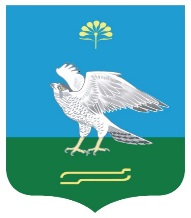 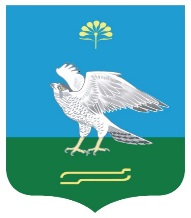                                                                    №  16В соответствии со ст.ст. 12,13,72,78 Земельного кодекса РФ,  Федеральным законом от 06.10.2003 №131-ФЗ «Об общих принципах организации местного самоуправления в Российской Федерации», Уставом сельского поселения Зильдяровский сельсовет муниципального района Миякинский район Республики Башкортостан, и целях недопущения  земельным ресурсам ущерба от хозяйственной деятельности, осуществляемой на территории сельского поселения, Администрация сельского поселения Зильдяровский сельсовет муниципального района Миякинский район Республики Башкортостан постановляет:1. Утвердить муниципальную Программу «Охрана земель сельскохозяйственного назначения на территории сельского поселения Зильдяровский сельсовет муниципального района Миякинский район Республики Башкортостан на 2017-2019 годы».2. Установить, что в ходе реализации муниципальной  Программы «Охрана земель сельскохозяйственного назначения на территории сельского поселения Зильдяровский сельсовет муниципального района Миякинский район Республики Башкортостан на 2017-2019 годы», мероприятия и объемы их финансирования подлежат ежегодной корректировке с учетом возможностей средств бюджета сельского поселения Зильдяровский сельсовет.3. Настоящее постановление вступает в силу со дня его официального опубликования.Глава сельского поселения                                                                              З.З.ИдрисовУтвержденопостановлением администрации сельского поселения Зильдяровский сельсоветмуниципального района Миякинский районРеспублики Башкортостанот 16 мая 2017г. № 16МУНИЦИПАЛЬНАЯ ПРОГРАММА«Охрана земель сельскохозяйственного назначения на территории сельского поселения Зильдяровский сельсовет муниципального района Миякинский район Республики Башкортостан на 2017-2019 годы»Раздел 1. Паспорт программы по охране земель 2017-2019 годыРаздел 2. Содержание проблемы и обоснование необходимости ее решения программными методами.	Земля – важнейшая часть общей биосферы, использование ее связано со всеми другими природными объектами: водами, лесами, животным и растительным миром, полезными ископаемыми и иными ценностями недр земли. Без использования и охраны земли практически невозможно использование других природных ресурсов. При этом бесхозяйственность по отношению к земле немедленно наносит вред окружающей природной среде, приводит не только к разрушению поверхностного слоя земли – почвы, ее химическому и радиоактивному загрязнению, но и сопровождается экологическими ухудшениями всего природного комплекса.	Земля используется и охраняется в Российской Федерации как основа жизни и деятельности народов, проживающих на соответствующей территории. Эта формула служит фундаментом прав и обязанностей государств, занятия общества и землепользователей использованием и охраной земли в соответствии с действующим законодательством.	Использование значительных объемов земельного фонда в различных целях накладывает определенные обязательства по сохранению природной целостности всех звеньев экосистемы окружающей среды. В природе все взаимосвязано, поэтому нарушение правильного функционирования одного из звеньев, будь то лес, животный мир, земля, ведет к дисбалансу и нарушению целостности экосистемы. Территории природного комплекса – лесные массивы, водные ландшафты, овражные комплексы, озелененные пространства природоохранные зоны и другие выполняют важнейшую роль в решении задачи обеспечения устойчивого развития поселения.	Муниципальная Программа «Охрана земель сельскохозяйственного назначения на территории сельского поселения Зильдяровский сельсовет муниципального района Миякинский район Республики Башкортостан на 2017-2019 годы» направлена на создание благоприятных условий использования охраны земель, обеспечивающих реализацию государственной политики эффективного и рационального использования и управления земельными ресурсами в интересах укрепления экономики сельского поселения.	Нерациональной использование земли, потребительское и бесхозяйственное отношение к ней приводит к нарушению выполняемых ею функций, снижению природных свойств.	Охрана земель только тогда может быть эффективной, когда обеспечивается рациональное землепользование.	Проблемы устойчивого социально-экономического развития сельского поселения Зильдяровский сельсовет муниципального района Миякинский район Республики Башкортостан и экологически безопасной жизнедеятельности его жителей на современном этапе тесно связаны с решением вопросов охраны и использования земель. На уровне сельского поселения можно решать местные проблемы охраны и использования земель самостоятельно, причем полным, комплексным и разумным образом в интересах не только ныне живущих людей, но и будущих поколений.Раздел 3. Цели, задачи и сроки Программы.	Цель Программы:- охрана и восстановление плодородия земель.	Задача Программы:- улучшение условий для устойчивого землевладения, повышения плодородия почв, сокращения поверхностного стока, увеличение поглощения углекислого и других газов, оптимизация процессов почвообразования, увеличения водности рек и водоемов, создания условий для сохранения биологического разнообразия.Раздел 4. Ресурсное обеспечение Программы.	Финансирование мероприятий Программы осуществляется за счет средств бюджета сельского поселения Зильдяровский сельсовет муниципального района Миякинский район Республики Башкортостан .	Общий объем финансирования Программы в 2017-2019 годах составляет 215 тыс.руб.	Объемы и источники финансирования подпрограмм и в целом Программы приведены в таблице №1.	Мероприятия по реализации Программы по подпрограммами, годам, объемам и источникам финансирования приведены в таблице №2.	Объемы бюджетных средств носят прогнозный характер и подлежат ежегодному уточнению в установленном порядке при формировании соответствующих бюджетов.Раздел 5. Механизм реализации программы.	Реализация Программы осуществляется на основе договоров, заключаемых в установленном порядке муниципальным заказчиком с исполнителями мероприятий Программы, за исключением случаев, предусмотренных действующим законодательством.	Механизм реализации Программы предусматривает ежегодное формирование рабочих документов: организационного плана действий по реализации мероприятий Программы, перечня работ по подготовке и реализации мероприятий Программы конкретными исполнителями с определением объемов и источников финансирования.Раздел 6. Организация управления и контроль за ходом реализации Программы.	Управление Программой осуществляется Администрацией сельского поселения Зильдяровский сельсовет муниципального района Миякинский район Республики Башкортостан .	Муниципальные заказчики Программы несут ответственность за качественное и своевременное исполнение мероприятий Программы, эффективное  использование финансовых средств и ресурсов, выделяемых на реализацию Программы.Раздел 7. Оценка социально-экономической эффективности реализации Программы.	В результате выполнения мероприятий Программы будет обеспечено:- защита сельскохозяйственных угодий от зарастания деревьями и кустарниками, сорными растениями, защита растений от вредных организмов;- улучшение качественных характеристик земель;- эффективное использование земель.Таблица №1Объемы и источники финансирования Программы (тыс. руб.)Таблица №2Система Программных мероприятий по охране земель на территории сельского поселения Зильдяровский сельсовет муниципального района Миякинский район Республики Башкортостан.                    Об утверждении муниципальной Программы «Охрана земель сельскохозяйственного назначения на территории сельского поселения Зильдяровский сельсовет муниципального района Миякинский район Республики Башкортостан на 2017-2019 годы»Наименование ПрограммыМуниципальная  программа в области охраны земель на 2017-2019 годы (далее - Программа)Основание для разработки ПрограммыФедеральный закон «Об общих принципах организации местного самоуправления в РФ» от 06.10.2003 г. №131-ФЗЗаказчик ПрограммыАдминистрация сельского поселения Зильдяровский сельсовет муниципального района Миякинский район Республики БашкортостанРазработчик ПрограммыАдминистрация сельского поселения Зильдяровский сельсовет муниципального района Миякинский район Республики БашкортостанОсновная цель ПрограммыПовышение эффективности охраны земель на территории сельского поселения Зильдяровский сельсовет муниципального района Миякинский район Республики Башкортостан, в том числе:-сохранение почв и их плодородия;-защита земель от водной и ветровой эрозии, подтопление, заболачивания, уплотнение, загрязнение радиоактивными и химическими веществами, захламление отходами производства и потребления, в том числе биогенного загрязнения, и других негативных (вредных) воздействий, в результате, которых происходит деградация земель;-защита сельскохозяйственных угодий от зарастания деревьями и кустарниками, сорными растениями;-ликвидация последствий загрязнения, в том числе биогенного загрязнения, и захламления земель;-сохранение достигнутого уровня мелиорации;-рекультивация нарушенных земель, восстановление плодородия почв, своевременного вовлечения земель в оборот;-сохранение плодородия почв и их использование при проведении работ, связанных с нарушением земель.Основные задачи Программы1. Проведение работ с целью повышения биологического потенциала земель муниципального образования, улучшения условий для устойчивого земледелия, повышения плодородия почв, сокращения поверхностного стока, увеличения поглощения углекислого и других газов, оптимизация водности рек и водоемов, создания условий для сохранения биологического разнообразия.Сроки реализации Программы2017-2019 годыИсполнитель ПрограммыАдминистрация сельского поселения Зильдяровский сельсовет муниципального района Миякинский район Республики Башкортостан Объемы финансирования ПрограммыОбщий объем необходимого финансирования Программы составляет 215 тыс. рублей, из них:в 2017 году – 60 тыс. руб.в 2018 году – 75 тыс.руб.в 2019 году – 80 тыс. руб.Ожидаемые конечные результаты реализации Программы-охрана и восстановление плодородия земель;-защита сельскохозяйственных угодий от ветровой, водной эрозии, подтопления заболачивания, зарастания деревьями и кустарниками, сорными растениями, от загрязнения и захламления отходами производства и потребления.Система организации контроля за исполнением ПрограммыКонтроль за реализацией Программы осуществляет Администрация сельского поселения Зильдяровский сельсовет муниципального района Миякинский район Республики Башкортостан №Общие объемы затрат по источникам финансированияВсего, тыс. рублейВ том числе по годамВ том числе по годамВ том числе по годам№Общие объемы затрат по источникам финансированияВсего, тыс. рублей2017201820191.Бюджет сельского поселения Зильдяровский сельсовет муниципального района Миякинский район Республики Башкортостан 215607580Всего по Программе215607580№Наименование предприятияИсполнительОбъем финансированных средств из бюджета  сельского поселенияОбъем финансированных средств из бюджета  сельского поселенияОбъем финансированных средств из бюджета  сельского поселенияОбъем финансированных средств из бюджета  сельского поселения№Наименование предприятияИсполнительВсего2017 год2018 год2019 год1Организация регулярных мероприятий по очистке сельскохозяйственных угодий от мусора, ликвидация несанкционированных свалок ТБОАдминистрация сельского поселения Зильдяровский сельсовет2156075803Контроль за использованием земель сельскохозяйственного назначения и земельных участков сельскохозяйственного использования по целевому назначениюАдминистрация сельского поселения Зильдяровский сельсовет00004Осуществление контроля за своевременной уплатой земельного налога, арендной платы за использование земельных участковАдминистрация  сельского поселения Зильдяровский сельсовет00005Контроль за проведением мелиоративного обследования сельскохозяйственных земель и проведением работ хозяйствующими организациями по очистке мелиоративных каналов в целях установления  сезонных подтопленийАдминистрация  сельского поселения Зильдяровский сельсовет0000